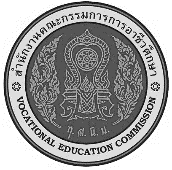 หลักสูตร : ประกาศนียบัตรวิชาชีพชั้นสูง พุทธศักราช 2562
(ปรับปรุง พ.ศ. 2565)                                             สาขาวิชา : เทคโนโลยีสารสนเทศรายวิชา :  การประยุกต์ใช้งานระบบควบคุมด้วยคอมพิวเตอร์
รหัสวิชา : 20901-2009คำอธิบายรายวิชาหน้าที่หลักสูตร : ประกาศนียบัตรวิชาชีพชั้นสูง พุทธศักราช 2562
(ปรับปรุง พ.ศ. 2565)                                             สาขาวิชา : เทคโนโลยีสารสนเทศรายวิชา :  การประยุกต์ใช้งานระบบควบคุมด้วยคอมพิวเตอร์
รหัสวิชา : 20901-2009แผ่นที่ :หน้าที่จุดประสงค์รายวิชาเพื่อให้1. เข้าใจเกี่ยวกบการประยุกต์ใช้งาน ระบบควบคุมด้วยคอมพิวเตอร์2. สามารถใช้งานระบบควบคุมด้วยคอมพิวเตอร์3. มีกิจนิสัยในการทํางานด้วยความประณีต รอบคอบและปลอดภัย ตระหนักถึงคุณภาพของงาน และมีจริยธรรมในงานอาชีพสมรรถนะรายวิชา1. แสดงความรู้และหลักการเกี่ยวกบการประยุกต์ใช้งานระบบควบคุมด้วยคอมพิวเตอร์2. ใช้งานระบบควบคุมด้วยคอมพิวเตอร์คำอธิบายรายวิชาศึกษาและปฏิบัติเกี่ยวกับระบบควบคุมด้วยคอมพิวเตอร์อุปกรณ์อิเล็กทรอนิกส์ ระบบสมองกลฝังตัวบนอุปกรณ์อิเล็กทรอนิกส์ต่าง ๆ สัญญาณดิจิทัลและอนาล็อก การเลือกใช้อุปกรณ์ควบคุม การติดตั้งอุปกรณ์การเชื่อมต่อ ทดสอบการควบคุมด้วยคอมพิวเตอร์และการบํารุงรักษาจุดประสงค์รายวิชาเพื่อให้1. เข้าใจเกี่ยวกบการประยุกต์ใช้งาน ระบบควบคุมด้วยคอมพิวเตอร์2. สามารถใช้งานระบบควบคุมด้วยคอมพิวเตอร์3. มีกิจนิสัยในการทํางานด้วยความประณีต รอบคอบและปลอดภัย ตระหนักถึงคุณภาพของงาน และมีจริยธรรมในงานอาชีพสมรรถนะรายวิชา1. แสดงความรู้และหลักการเกี่ยวกบการประยุกต์ใช้งานระบบควบคุมด้วยคอมพิวเตอร์2. ใช้งานระบบควบคุมด้วยคอมพิวเตอร์คำอธิบายรายวิชาศึกษาและปฏิบัติเกี่ยวกับระบบควบคุมด้วยคอมพิวเตอร์อุปกรณ์อิเล็กทรอนิกส์ ระบบสมองกลฝังตัวบนอุปกรณ์อิเล็กทรอนิกส์ต่าง ๆ สัญญาณดิจิทัลและอนาล็อก การเลือกใช้อุปกรณ์ควบคุม การติดตั้งอุปกรณ์การเชื่อมต่อ ทดสอบการควบคุมด้วยคอมพิวเตอร์และการบํารุงรักษาจุดประสงค์รายวิชาเพื่อให้1. เข้าใจเกี่ยวกบการประยุกต์ใช้งาน ระบบควบคุมด้วยคอมพิวเตอร์2. สามารถใช้งานระบบควบคุมด้วยคอมพิวเตอร์3. มีกิจนิสัยในการทํางานด้วยความประณีต รอบคอบและปลอดภัย ตระหนักถึงคุณภาพของงาน และมีจริยธรรมในงานอาชีพสมรรถนะรายวิชา1. แสดงความรู้และหลักการเกี่ยวกบการประยุกต์ใช้งานระบบควบคุมด้วยคอมพิวเตอร์2. ใช้งานระบบควบคุมด้วยคอมพิวเตอร์คำอธิบายรายวิชาศึกษาและปฏิบัติเกี่ยวกับระบบควบคุมด้วยคอมพิวเตอร์อุปกรณ์อิเล็กทรอนิกส์ ระบบสมองกลฝังตัวบนอุปกรณ์อิเล็กทรอนิกส์ต่าง ๆ สัญญาณดิจิทัลและอนาล็อก การเลือกใช้อุปกรณ์ควบคุม การติดตั้งอุปกรณ์การเชื่อมต่อ ทดสอบการควบคุมด้วยคอมพิวเตอร์และการบํารุงรักษาจุดประสงค์รายวิชาเพื่อให้1. เข้าใจเกี่ยวกบการประยุกต์ใช้งาน ระบบควบคุมด้วยคอมพิวเตอร์2. สามารถใช้งานระบบควบคุมด้วยคอมพิวเตอร์3. มีกิจนิสัยในการทํางานด้วยความประณีต รอบคอบและปลอดภัย ตระหนักถึงคุณภาพของงาน และมีจริยธรรมในงานอาชีพสมรรถนะรายวิชา1. แสดงความรู้และหลักการเกี่ยวกบการประยุกต์ใช้งานระบบควบคุมด้วยคอมพิวเตอร์2. ใช้งานระบบควบคุมด้วยคอมพิวเตอร์คำอธิบายรายวิชาศึกษาและปฏิบัติเกี่ยวกับระบบควบคุมด้วยคอมพิวเตอร์อุปกรณ์อิเล็กทรอนิกส์ ระบบสมองกลฝังตัวบนอุปกรณ์อิเล็กทรอนิกส์ต่าง ๆ สัญญาณดิจิทัลและอนาล็อก การเลือกใช้อุปกรณ์ควบคุม การติดตั้งอุปกรณ์การเชื่อมต่อ ทดสอบการควบคุมด้วยคอมพิวเตอร์และการบํารุงรักษาจุดประสงค์รายวิชาเพื่อให้1. เข้าใจเกี่ยวกบการประยุกต์ใช้งาน ระบบควบคุมด้วยคอมพิวเตอร์2. สามารถใช้งานระบบควบคุมด้วยคอมพิวเตอร์3. มีกิจนิสัยในการทํางานด้วยความประณีต รอบคอบและปลอดภัย ตระหนักถึงคุณภาพของงาน และมีจริยธรรมในงานอาชีพสมรรถนะรายวิชา1. แสดงความรู้และหลักการเกี่ยวกบการประยุกต์ใช้งานระบบควบคุมด้วยคอมพิวเตอร์2. ใช้งานระบบควบคุมด้วยคอมพิวเตอร์คำอธิบายรายวิชาศึกษาและปฏิบัติเกี่ยวกับระบบควบคุมด้วยคอมพิวเตอร์อุปกรณ์อิเล็กทรอนิกส์ ระบบสมองกลฝังตัวบนอุปกรณ์อิเล็กทรอนิกส์ต่าง ๆ สัญญาณดิจิทัลและอนาล็อก การเลือกใช้อุปกรณ์ควบคุม การติดตั้งอุปกรณ์การเชื่อมต่อ ทดสอบการควบคุมด้วยคอมพิวเตอร์และการบํารุงรักษา